Muy Señora mía/Muy Señor mío:1	Me complace informarle de que la Unión Internacional de Telecomunicaciones (UIT) prevé organizar el taller "Implantación del reconocimiento vocal en vehículos" el 11 de julio de 2023, de 14h30 a 17h30 CEST, en la sede de la UIT, en Ginebra (Suiza). Se facilitará la participación a distancia en el taller.2	La Comisión de Estudio 16 (Multimedios) del UIT-T y la Cuestión 27 (Comunicaciones, sistemas, redes y aplicaciones para multimedios en vehículos) comenzaron a elaborar el nuevo tema de trabajo H.VM-VMIA en octubre de 2022, que aborda los aspectos técnicos de la implementación de multimedios en vehículos. En el marco de dicho H.VM-VMIA se proponen recomendaciones para facilitar una implementación interoperable y de utilización sencilla de funcionalidades multimedios en vehículos, en particular asistentes vocales y de teléfonos inteligentes. La CE 16 propuso una serie de talleres para presentar el proyecto de tema de trabajo al sector automovilístico y a las partes encargadas de la realización de estudios, y recabar su opinión al respecto. Este taller es el segundo de dicha serie.3	Los objetivos del taller son, entre otros, los siguientes:•	Presentar los elementos fundamentales de las recomendaciones formuladas en relación con el tema de trabajo H.VM-VMIA.•	Analizar el asistente vocal y el asistente de teléfonos inteligentes, que se prevé mejoren la experiencia y la seguridad de los usuarios, entre otros temas.•	Abordar inquietudes en cuanto a interoperabilidad y normas de base recomendadas, en particular en materia de conectividad, así como recomendaciones de rendimiento.•	Proporcionar información al sector industrial y a las partes encargadas de la realización de estudios y recabar su opinión al respecto.4	La participación en el taller está abierta a los Estados Miembros, Miembros de Sector, Asociados e Instituciones Académicas de la UIT, y a cualquier persona de un país miembro de la UIT que desee contribuir a los trabajos. Ello incluye a personas que también sean miembros de organizaciones internacionales, regionales o nacionales. La participación en el taller es gratuita y no se concederán becas para asistir al mismo.5	El Taller se celebrará únicamente en inglés.6	Toda la información pertinente del evento, incluidos el proyecto de programa, se pondrá a disposición en el siguiente sitio web: https://www.itu.int/en/ITU-T/Workshops-and-Seminars/vm/20230711/Pages/default.aspx. El sitio web se actualizará periódicamente a medida que se disponga de más información. Se invita a los participantes a consultar periódicamente el sitio web para obtener la información más reciente.7	Los delegados disponen de instalaciones de red de área local inalámbrica en las principales salas de conferencias de la UIT. En el sitio web del UIT-T figura información pormenorizada al respecto (http://www.itu.int/ITU-T/edh/faqs-support.html).8	Varios hoteles de Ginebra ofrecen precios especiales para los delegados que asisten a reuniones de la UIT, y proporcionan un abono gratuito para los transportes públicos de la ciudad. Puede consultarse una lista de esos hoteles e información sobre cómo solicitar los descuentos en la dirección siguiente: http://itu.int/travel/.9	Con objeto de que la TSB pueda tomar las disposiciones necesarias sobre la organización del taller, mucho le agradecería que se inscribiese a la mayor brevedad posible a través del formulario en línea disponible en la página web siguiente: https://www.itu.int/net4/CRM/xreg/web/Registration.aspx?Event=C-00012780, disponible asimismo en el sitio web del evento, a más tardar el 4 de julio de 2023. Ruego tenga presente que la inscripción previa de los participantes en los talleres es obligatoria y que se lleva a cabo exclusivamente en línea. El taller es gratuito y está abierto a todos los interesados.10	Le recuerdo que los ciudadanos de determinados países necesitan un visado para poder viajar a Suiza y realizar una estancia en dicho país. El visado debe solicitarse y obtenerse en la oficina (Embajada o Consulado) que representa a Suiza en su país, o, si no existiera dicha oficina en su país, en la que esté más cerca del país de salida.Si un Estado Miembro, un Miembro de Sector, un Asociado o una Institución Académica de la UIT tuviera dificultades al respecto, previa solicitud oficial de su parte a la TSB, la Unión podrá intervenir ante las autoridades suizas competentes para facilitar la expedición del visado. Las peticiones deben formularse a la Sección de Viajes de la UIT (travel@itu.int) con la mención "Apoyo para la solicitud de visado".Atentamente,Seizo Onoe
Director de la Oficina de 
Normalización de las Telecomunicaciones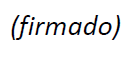 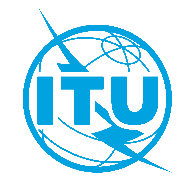 Unión Internacional de TelecomunicacionesOficina de Normalización de las TelecomunicacionesUnión Internacional de TelecomunicacionesOficina de Normalización de las TelecomunicacionesGinebra, 23 de junio de 2023Ref.:Circular TSB 113TSB Events/SCCircular TSB 113TSB Events/SC-	A las Administraciones de los Estados Miembros de la Unión-	A los Miembros del Sector UIT-T;-	A los Asociados del UIT-T;-	A las Instituciones Académicas de la UITCopia:-	A los Presidentes y a los Vicepresidentes de las
Comisiones de Estudio;-	Al Director de la Oficina de Desarrollo de las Telecomunicaciones;-	Al Director de la Oficina de Radiocomunicaciones;-	A los Directores de las Oficinas Regionales de la UITContactoSimao CamposSimao Campos-	A las Administraciones de los Estados Miembros de la Unión-	A los Miembros del Sector UIT-T;-	A los Asociados del UIT-T;-	A las Instituciones Académicas de la UITCopia:-	A los Presidentes y a los Vicepresidentes de las
Comisiones de Estudio;-	Al Director de la Oficina de Desarrollo de las Telecomunicaciones;-	Al Director de la Oficina de Radiocomunicaciones;-	A los Directores de las Oficinas Regionales de la UITTel.:+41 22 730 6805+41 22 730 6805-	A las Administraciones de los Estados Miembros de la Unión-	A los Miembros del Sector UIT-T;-	A los Asociados del UIT-T;-	A las Instituciones Académicas de la UITCopia:-	A los Presidentes y a los Vicepresidentes de las
Comisiones de Estudio;-	Al Director de la Oficina de Desarrollo de las Telecomunicaciones;-	Al Director de la Oficina de Radiocomunicaciones;-	A los Directores de las Oficinas Regionales de la UITFax:+41 22 730 5853+41 22 730 5853-	A las Administraciones de los Estados Miembros de la Unión-	A los Miembros del Sector UIT-T;-	A los Asociados del UIT-T;-	A las Instituciones Académicas de la UITCopia:-	A los Presidentes y a los Vicepresidentes de las
Comisiones de Estudio;-	Al Director de la Oficina de Desarrollo de las Telecomunicaciones;-	Al Director de la Oficina de Radiocomunicaciones;-	A los Directores de las Oficinas Regionales de la UITCorreo-e:tsbevents@itu.int tsbevents@itu.int -	A las Administraciones de los Estados Miembros de la Unión-	A los Miembros del Sector UIT-T;-	A los Asociados del UIT-T;-	A las Instituciones Académicas de la UITCopia:-	A los Presidentes y a los Vicepresidentes de las
Comisiones de Estudio;-	Al Director de la Oficina de Desarrollo de las Telecomunicaciones;-	Al Director de la Oficina de Radiocomunicaciones;-	A los Directores de las Oficinas Regionales de la UITAsunto:Taller de la UIT sobre implantación del reconocimiento vocal en vehículos(Ginebra, Suiza, 11 de julio de 2023, 14h30 – 17h30 CEST)Taller de la UIT sobre implantación del reconocimiento vocal en vehículos(Ginebra, Suiza, 11 de julio de 2023, 14h30 – 17h30 CEST)Taller de la UIT sobre implantación del reconocimiento vocal en vehículos(Ginebra, Suiza, 11 de julio de 2023, 14h30 – 17h30 CEST)